08.06.2020 r.Temat: Liczby dodatnie i ujemne.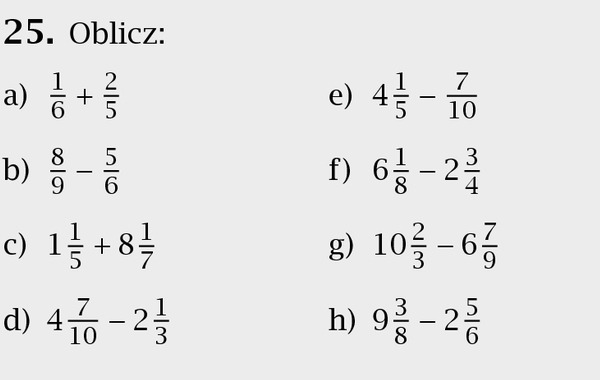 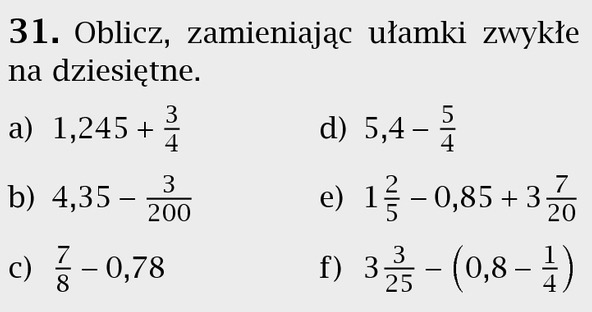 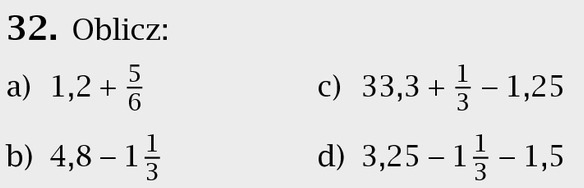 Proszę, aby były rozwiązania, a nie same wyniki!!!!!!!!Zrobione zadania przysyłacie do mnie na maila do godz. 16.00 dzisiaj.